		Croque – monsieur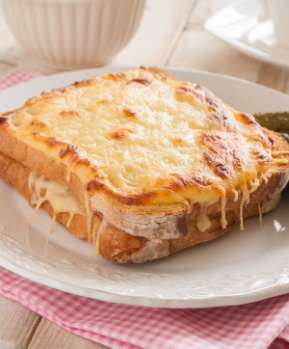 Pour faire des croque-monsieur, on a acheté à « Carrefour » :  -  pain de mie à 3€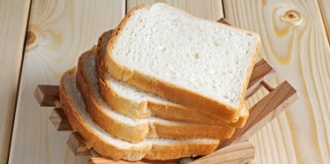   -  du beurre à 2€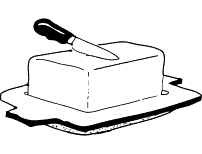  - du jambon à 4€ 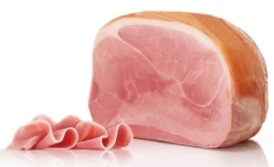   -  du fromage à tartiner à 2€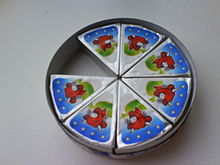   -  du fromage râpé à 2 €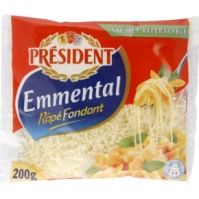 Combien a-t-on payé en tout ?  J’ai      . Est-ce que j’ai assez d’argent ? Si oui, est-ce que la caissière doit me rendre de la monnaie ?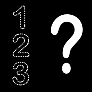 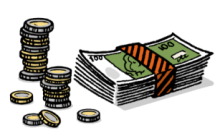 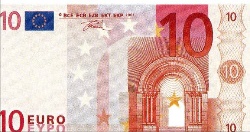 ……………………………………………………………………………………………………………………………………………